Bermain membuat hasta karya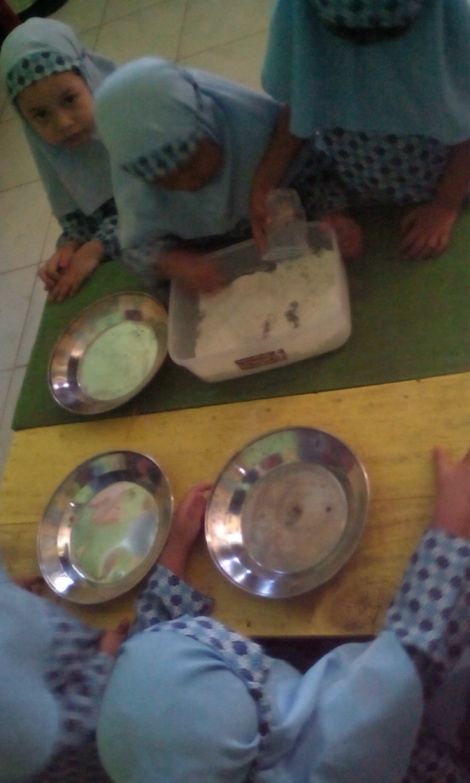 Aktivitas anak saat membuat plastisin (Play Dough)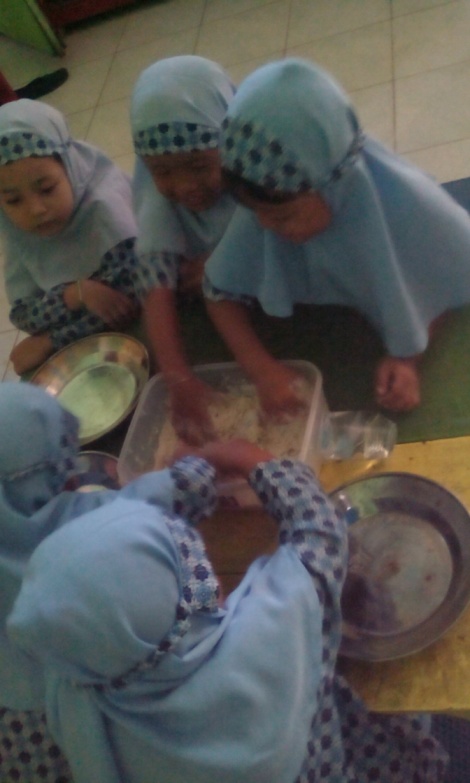 Anak membuat plastisin (play dough) sendiri dan setelah jadi anak akan membentuk binatang dari plastisinBermain Membuat Hasta Karya dari kulit jeruk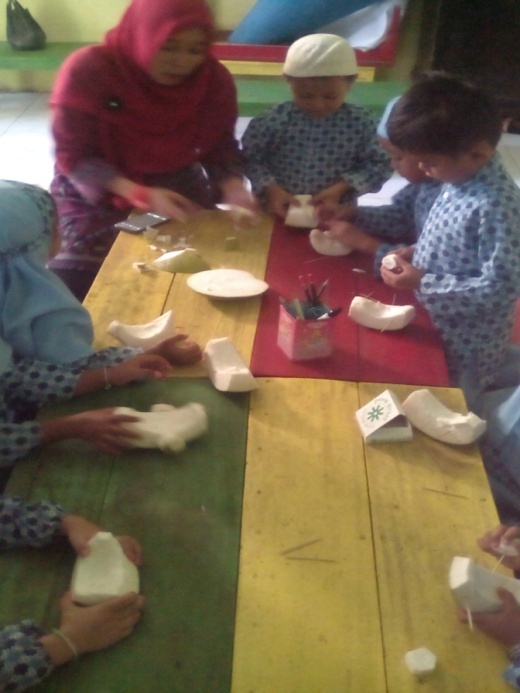 Aktivitas anak saat membuat mainan dari kulit jeruk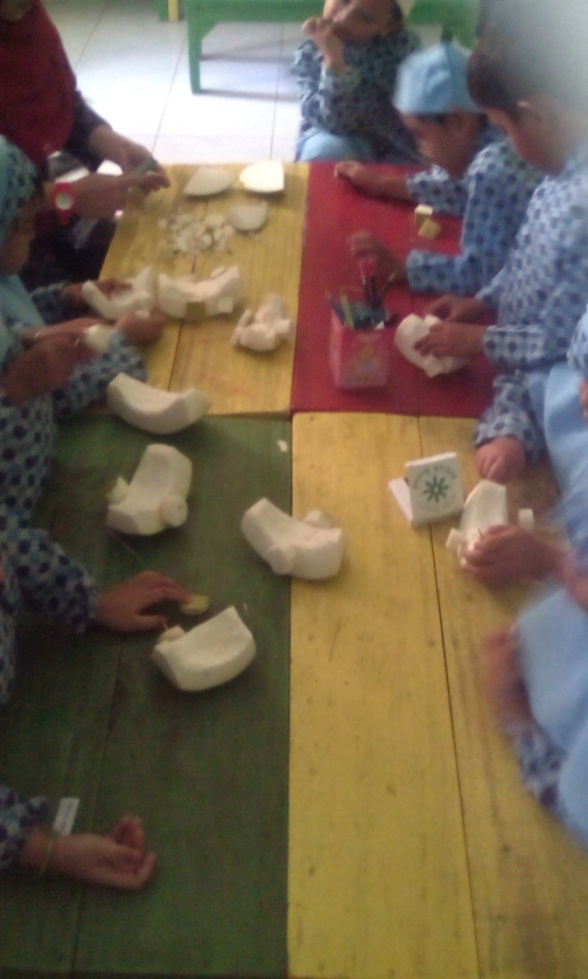 Bermain membuat hasta karya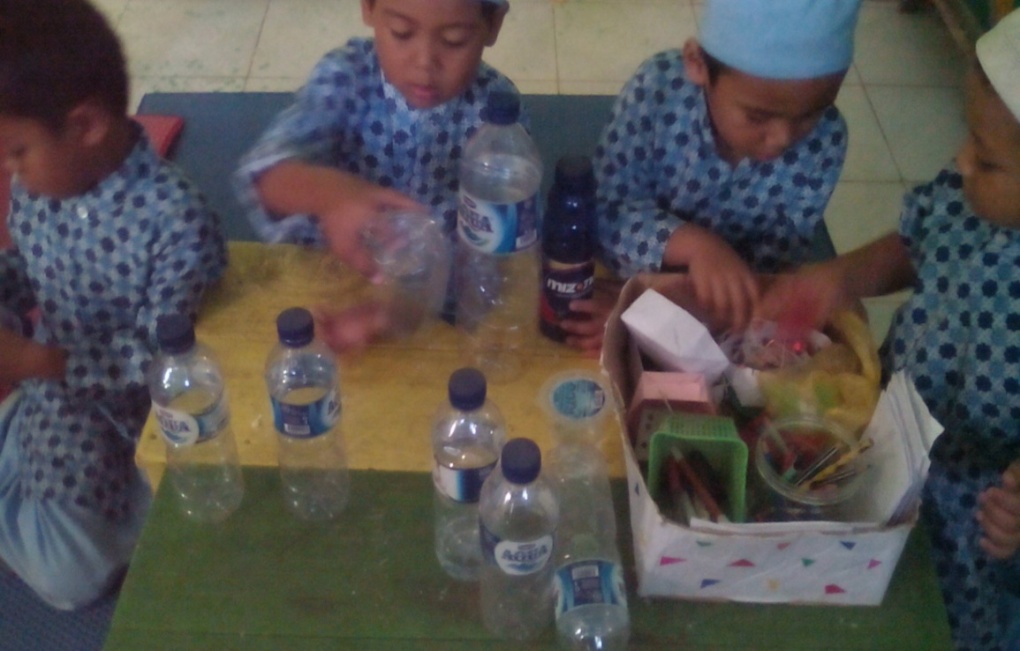 Aktivitas anak saat membuat mainan dari botol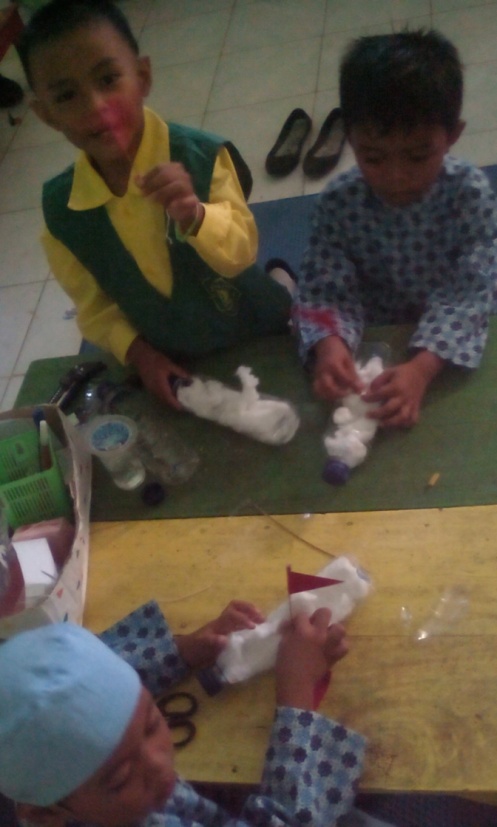 Anak membuat kreasi mainan dari botol air minum Bermain membuat hasta karya dari barang bekas (kardus)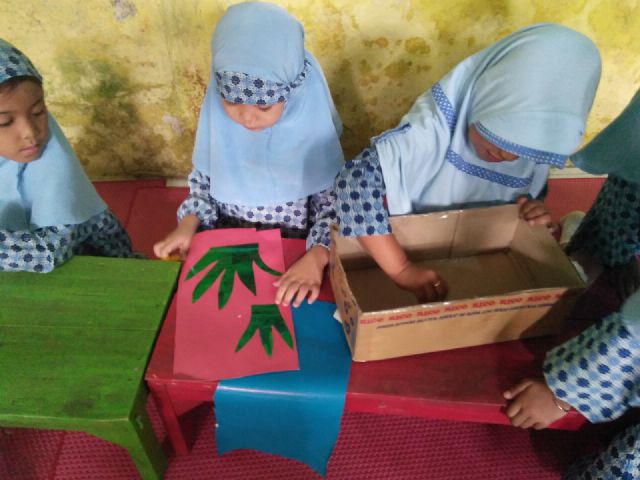 Bermain membuat hasta karya dari kardus membuat aquarium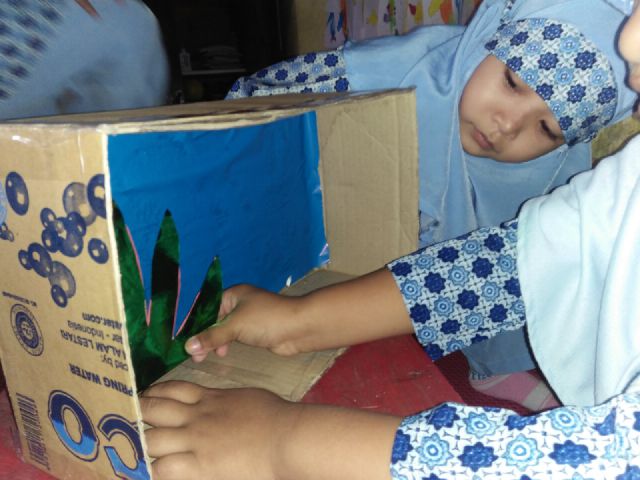 Bermain membuat hasta karya dari stik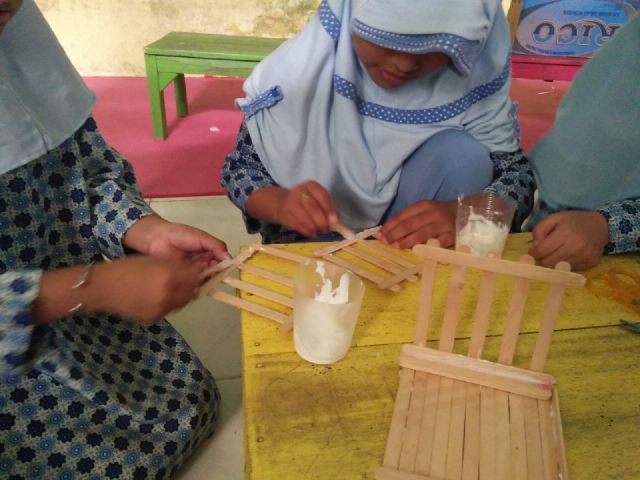 Bermain membuat hasta karya  sangkar burung stiikKegiatan anak pada saat bermain membuat sangkar burung dari stik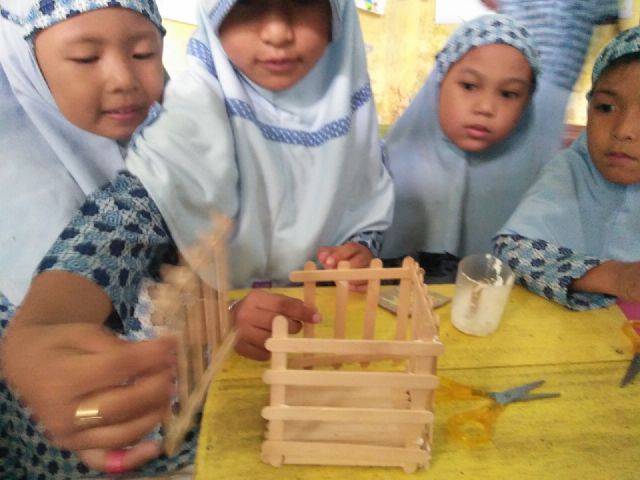 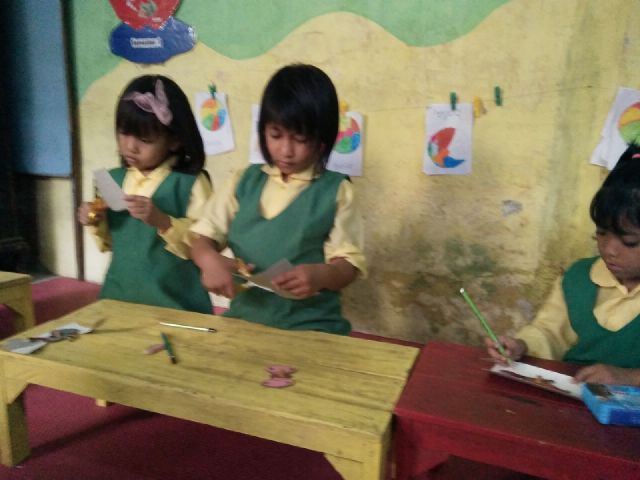 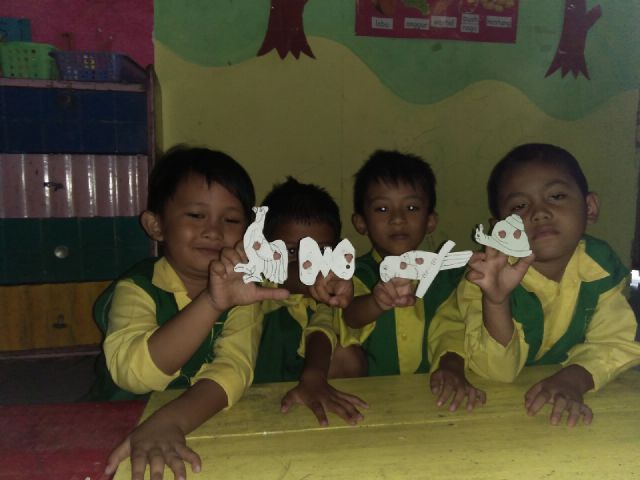 Boneka jari yang lucuBermain membuat hasta karya dari Play Dough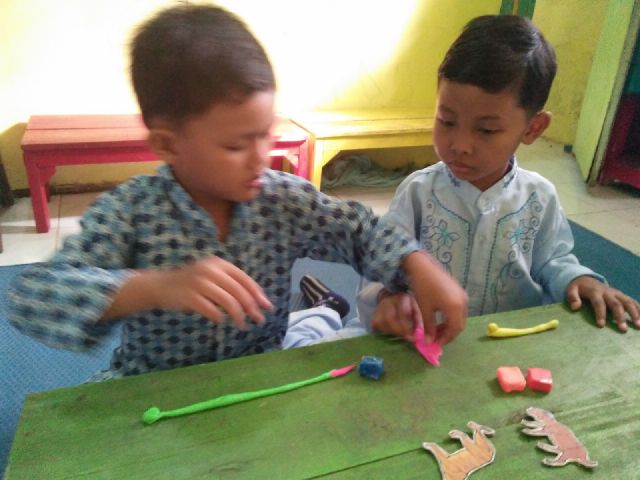 Aktivitas anak saat bermain  membuat hasta karya degan play dough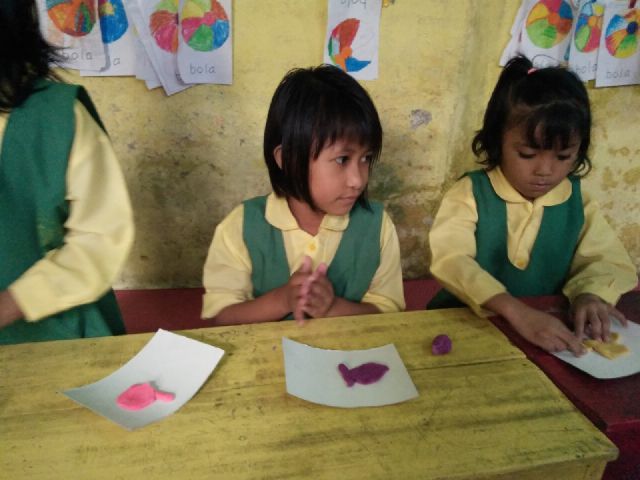 